新 书 推 荐中文书名：《栗子烤炉》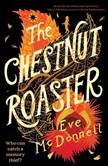 英文书名：THE CHESTNUT ROASTER作    者：Eve McDonnell出 版 社：Everything with Words代理公司：United agents/ANA页    数：324页出版时间：2022年10月代理地区：中国大陆、台湾审读资料：电子稿类    型：7-12儿童文学 畅销书作家、威尔斯文学奖儿童文学奖获奖作家Eve McDonnell新作！《卫报》2022年最佳图书！你曾幻想过拥有永远不会忘记任何事的能力吗？你曾幻想过在时空中穿梭 来一番激动人心的冒险旅行吗？这本书能够满足你的想象！历史与虚构相互交织，悬疑和奇幻相互激荡本书节奏惊险，情节巧妙，细节丰富是悬疑儿童文学中的又一笔亮眼色彩冲击你的想象力边缘！主人公能否战胜坏人、拯救巴黎？快来书中一探究竟！内容简介：12岁的皮雅芙在愚人节出生，拥有一种罕见的能力，既是一种天赋，也是一种负担：她可以通过解锁大脑中的记忆盒来记起自她出生那天起的一切。这是一种真实的现象，叫做超忆症。“‘就像你把记忆全部写下来一样？’‘算是吧，但用的是木箱，几百万个。’她用十个手指戳了戳头皮。‘但这木头其实不是木头。当一段记忆想要被听到时，它们会发出响声——任何东西都能把它们引爆。到处都有隧道、捷径和小巷，这些箱子有很多联系，我有时会迷路……当我没说好了。’”她记得她的孪生弟弟吕克生病了，患有失忆症，在巴黎的一家医院里呆了一年多。她记得那个想从她的栗子烤炉摊位上拐走她的男人，他说他是是皮雅芙的亲戚，绝对不可能。她还记得那一年，1887年，而巴黎的其他人都已经忘记了......这个男人会不会是在过去一年中抢走了20个有天赋的孩子的抢匪？这些孩子的失踪似乎已经被遗忘了……当这个危险的、意志坚定的恶棍把目光投向皮亚芙和她的能力时，她发现自己与弟弟吕克一起陷入了巴黎这座城市的地下双胞胎——地下墓穴的深处。这对双胞胎能否在记忆盗贼夺走巴黎市民多年的记忆之前挫败他的计划？ 他们会发现被带走的孩子的下落并让他们与家人团聚吗？ 而这些有天赋的孩子的失踪是否与失踪的记忆有关？更多介绍：这是一次绝对令人难以置信的冒险：大气、黑暗、惊心动魄，完全无法停下。快节奏、短小的章节让我不停地翻页，告诉自己“再看一章就好”，但这永远不够。我喜欢被带入巴黎街道和地下墓穴的旅程，感觉如此真实，充满了视觉、听觉和嗅觉——还有一些“惊险”时刻！我在座位上坐立不安，因为我不太知道这对双胞胎可以信任谁，这就像那些令人难以置信的转折和启示一样让我提心吊胆，其中一个尤其让我目瞪口呆，但这实在是太完美了！这是一次复杂而神奇的冒险，就像这对双胞胎在巴黎地下的逆时之旅中所依照的华丽的树叶骨架地图一样复杂而神奇......皮雅芙是一个神奇的少女，我绝对崇拜她。她的名字的意思是“麻雀”，这很适合她；她身材娇小，几乎注意不到她；而且，她发现老老实实呆着是不可能的，她总是烦躁不安。在内心深处，她是一个巨人，充满了勇气、决心和同情心——即使她自己并不总能注意到这一点，皮雅芙认为她的能力是一种负担，而吕克则认为这是一种天赋。他可能对当天以外的事件和人物没有记忆，但他保留了对书籍和诗歌的知识，是一个知识库。二人之间的纽带非常动人，在面临危险和恐惧以及需要帮助他人的时候，他们互相安慰、互相支持，并作为一个团队工作。Ewa Beniak-Haremska的双页插图绝对令人惊叹，完美地捕捉了这个出色故事的神秘性和复杂性。我非常喜欢阅读故事结尾处关于插图的信息，这让我又多看了一会儿。一场惊心动魄的神奇冒险：一个关于、生存以及友谊、家庭和自信心的力量的故事。这是一个完全值得在寒冷的秋夜温暖读者心灵的故事，也是我可以向9岁以上的读者强烈推荐的好作品。《栗子烤炉》面向9岁+儿童，是获奖作家伊芙·麦克唐纳的第二本出版作品。她的首部作品《Elsetime》于2020年出版，入围了2021年的Spellbinding图书奖和2022年的The Awesome图书奖，并获得了2017年威尔斯文学节的儿童图书奖（出版前）。书后有一节题为“实际情况”。这一部分带领读者回顾了故事中的关键事件，对区分幻想和虚构很有帮助。“这本书是一部令人难忘、令人着迷的历史奇幻小说，它将我带入19世纪末的巴黎，进入了一场扣人心弦、危险而刺激的冒险，完全吸引住了我。”作者简介：伊芙·麦克唐纳（Eve McDonnell）是一位儿童读物作家和艺术家，她住在爱尔兰韦克斯福德。在中年级儿童文学创作之余，她喜欢在研讨会上帮忙，画各种东西，从相当成熟的作品到儿童的壁画。她的处女作《Elsetime》赢得了威尔斯文学节儿童图书奖（the Wells Festival of Literature Children's Book Award），并入围了2022年the Awesome Book Award。媒体评价：“这是一次如临其境、刺激的1888年巴黎之旅，这座城市在书中栩栩如生地展现出虚构的生活。这是一个令人兴奋的、快节奏的、旋风般的故事。麦克唐纳早期小说《Elsetime》的读者会欣赏到类似的历史与虚构相融合的感觉，以及坚强、有创造力、机智、聪明的儿童主人公，他们勇敢，以对亲人的爱以及有原则的正义感为动力。”——辛妮·奥哈特（Sinead O’Hart），The Eye of the North作者“就像读一首诗：美丽、神秘、迷人。写作技巧令人赞叹。”——基兰·拉伍德（Kieran Larwood），The Five Realm系列作者“简直是不可思议！我从地上和地下以及中间的每个空间穿过光明和黑暗的城市，我喜欢每一个情节。一本令人惊叹的书。”——齐拉·贝瑟尔（Zillah Bethell），The Shark Caller作者。同作者畅销书《Elsetime》媒体评价：“两个孩子能改变命运的轨迹吗？这部耐人寻味的处女作的灵感来自于真实的1928年伦敦大洪水，它将时间的流逝与历史冒险融合在一起。”——Bookseller“海伦娜·杜根的粉丝们会喜欢这种气氛和巧妙的情节设计。这是一部高度原创的处女作。”——《爱尔兰独立报》（Irish Independent）“历史细节丰富——《Elsetime》既有经典的基调，又有原创的视野。”——《爱尔兰时报》（Irish Times）“人物刻画得非常出色。这是一部了不起的处女作，结局精彩、出人意料。”——《爱尔兰考察者报》（Irish Examiner）“情节跌宕起伏，让读者提心吊胆。”——Lovereading4kids当月最佳处女作“充满感染力和悬念，写得很好。扣人心弦，感人至深，最后的转折让人印象深刻，老少皆宜。”——《兰开夏邮报》（Lancashire Post）“一部令人陶醉的、时间扭曲的冒险，写得很好。”——基兰·拉伍德（Kieran Larwood）“伊芙·麦克唐纳扣人心弦的故事巧妙地穿越时空，故事的精彩转折会让你渴望Glory和Needle的下一次冒险！”——海伦娜·杜根（Helena Duggan）“写作风格独特，令人难忘，人物都像出色的Needle和精神饱满的Glory一样令人难忘，伊芙·麦克唐纳的首部小说是不容错过的。”——辛妮·奥哈特（Sinead O’Hart）“故事讲述方式值得称道。”——尼基·桑顿（Nicki Thornton）“一个将时间旅行与令人回味的描述、丰富多彩的人物描写和艺术努力结合起来的故事，创造了一个独特的、引人注目的友谊和勇气的故事。”——史蒂夫·沃克（Steve Voake）谢谢您的阅读！请将回馈信息发至：Echo Xue（薛肖雁）安德鲁﹒纳伯格联合国际有限公司北京代表处北京市海淀区中关村大街甲59号中国人民大学文化大厦1705室, 邮编：100872电话：010-82449325传真：010-82504200Email: Echo@nurnberg.com.cn网址：www.nurnberg.com.cn微博：http://weibo.com/nurnberg豆瓣小站：http://site.douban.com/110577/微信订阅号：ANABJ2002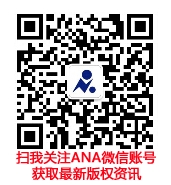 